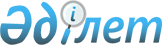 2015 жылға арналған Степногорск қаласында мектепке дейінгі тәрбие мен оқытуға мемлекеттік білім беру тапсырысын, жан басына шаққандағы қаржыландыру және ата-ананың ақы төлеу мөлшерін бекіту туралыАқмола облысы Степногорск қаласы әкімдігінің 2015 жылғы 6 наурыздағы № а-3/111 қаулысы. Ақмола облысының Әділет департаментінде 2015 жылғы 9 сәуірде № 4741 болып тіркелді      РҚАО-ның ескертпесі.

      Құжаттың мәтінінде түпнұсқаның пунктуациясы мен орфографиясы сақталған.

      «Білім туралы» Қазақстан Республикасының 2007 жылғы 27 шілдедегі Заңының 6 бабы 4 тармағының 8-1) тармақшасына сәйкес Степногорск қаласының әкімдігі ҚАУЛЫ ЕТЕДІ:



      1. Қоса берілген 2015 жылға арналған Степногорск қаласында мектепке дейінгі тәрбие мен оқытуға мемлекеттік білім беру тапсырысы, жан басына шаққандағы қаржыландыру және ата-ананың ақы төлеу мөлшері бекітілсін.



      2. Осы қаулының орындалуын бақылау Степногорск қаласы әкімінің орынбасары Э.Р. Салықоваға жүктелсін.



      3. Осы қаулы Ақмола облысы Әділет департаментінде мемлекеттік тіркелген күнінен бастап күшіне енеді және ресми жарияланған күннен бастап қолданысқа енгізіледі.      Степногорск қаласының әкімі                М.Тақамбаев

Степногорск қаласы әкімдігінің

2015 жылғы 06.03. № а-3/111  

қаулысымен бекітілген      

2015 жылға арналған Степногорск қаласында мектепке дейінгі тәрбие мен оқытуға мемлекеттік білім беру тапсырысы, жан басына шаққандағы қаржыландыру және ата-ананың ақы төлеу мөлшерікестенің жалғасы
					© 2012. Қазақстан Республикасы Әділет министрлігінің «Қазақстан Республикасының Заңнама және құқықтық ақпарат институты» ШЖҚ РМК
				Елді мекеннің атауыМектепке дейінгі тәрбие мен оқыту ұйымдарындағы тәрбиеленушілердің саныМектепке дейінгі тәрбие мен оқыту ұйымдарындағы тәрбиеленушілердің саныМектепке дейінгі тәрбие мен оқыту ұйымдарындағы тәрбиеленушілердің саныМектепке дейінгі тәрбие мен оқыту ұйымдарындағы тәрбиеленушілердің саныМектепке дейінгі ұйымдардағы жан басына шаққандағы бір айға қаржыландыру мөлшері (теңге)Мектепке дейінгі ұйымдардағы жан басына шаққандағы бір айға қаржыландыру мөлшері (теңге)Мектепке дейінгі ұйымдардағы жан басына шаққандағы бір айға қаржыландыру мөлшері (теңге)Мектепке дейінгі ұйымдардағы жан басына шаққандағы бір айға қаржыландыру мөлшері (теңге)Елді мекеннің атауыБалабақшаБалабақшаТолық күн болатын шағын орталықТолық күн болатын шағын орталықБалабақшаБалабақшаТолық күн болатын шағын орталықТолық күн болатын шағын орталықЕлді мекеннің атауымемлекеттікжеке меншікмемлекеттікжеке меншікмемлекеттікжеке меншікмемлекеттікжеке меншікСтепногорск қаласы0125025021476013610Бестөбе кенті0750002147600Ақсу кенті0040000135230Бөгенбай ауылдық округінің Степногорск ауылы0020000135230Бір тәрбиеленушіге айына жұмсалатын шығындардың орташа құны (теңге)Бір тәрбиеленушіге айына жұмсалатын шығындардың орташа құны (теңге)Бір тәрбиеленушіге айына жұмсалатын шығындардың орташа құны (теңге)Бір тәрбиеленушіге айына жұмсалатын шығындардың орташа құны (теңге)Мектепке дейінгі ұйымдардағы бір айға ата-ананың ақы төлеу мөлшері (теңге)Мектепке дейінгі ұйымдардағы бір айға ата-ананың ақы төлеу мөлшері (теңге)Мектепке дейінгі ұйымдардағы бір айға ата-ананың ақы төлеу мөлшері (теңге)Мектепке дейінгі ұйымдардағы бір айға ата-ананың ақы төлеу мөлшері (теңге)БалабақшаБалабақшаТолық күн болатын шағын орталықТолық күн болатын шағын орталықБалабақшаБалабақшаТолық күн болатын шағын орталықТолық күн болатын шағын орталықмемлекеттікжеке меншікмемлекеттікжеке меншікмемлекеттікжеке меншікмемлекеттікЖеке меншік0214760136100150000200000214760001800000001352300080000001352300080000